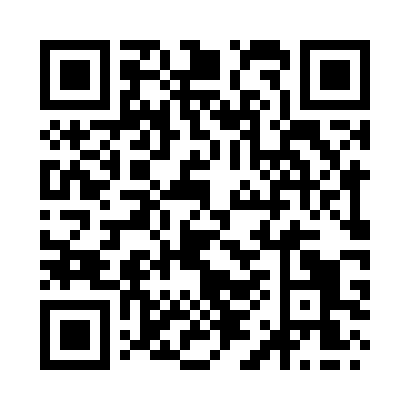 Prayer times for Northwich, Norfolk, UKMon 1 Jul 2024 - Wed 31 Jul 2024High Latitude Method: Angle Based RulePrayer Calculation Method: Islamic Society of North AmericaAsar Calculation Method: HanafiPrayer times provided by https://www.salahtimes.comDateDayFajrSunriseDhuhrAsrMaghribIsha1Mon3:014:471:146:549:4011:272Tue3:014:481:146:549:4011:273Wed3:024:491:146:549:3911:274Thu3:024:501:156:549:3911:275Fri3:034:511:156:549:3811:266Sat3:034:521:156:539:3811:267Sun3:044:531:156:539:3711:268Mon3:044:541:156:539:3611:269Tue3:054:551:156:529:3511:2510Wed3:064:561:156:529:3511:2511Thu3:064:571:166:529:3411:2512Fri3:074:581:166:519:3311:2413Sat3:084:591:166:519:3211:2414Sun3:085:011:166:509:3111:2315Mon3:095:021:166:509:3011:2316Tue3:105:031:166:499:2811:2217Wed3:105:051:166:489:2711:2218Thu3:115:061:166:489:2611:2119Fri3:125:071:166:479:2511:2020Sat3:125:091:166:469:2311:2021Sun3:135:101:166:469:2211:1922Mon3:145:121:176:459:2111:1823Tue3:155:131:176:449:1911:1824Wed3:155:151:176:439:1811:1725Thu3:165:161:176:429:1611:1626Fri3:175:181:176:429:1511:1527Sat3:185:191:176:419:1311:1528Sun3:195:211:176:409:1111:1429Mon3:195:231:166:399:1011:1330Tue3:205:241:166:389:0811:1231Wed3:215:261:166:379:0611:11